Домашнее задание 04.05.20 – 11.05.20Математика (передать или принести тетради до конца недели)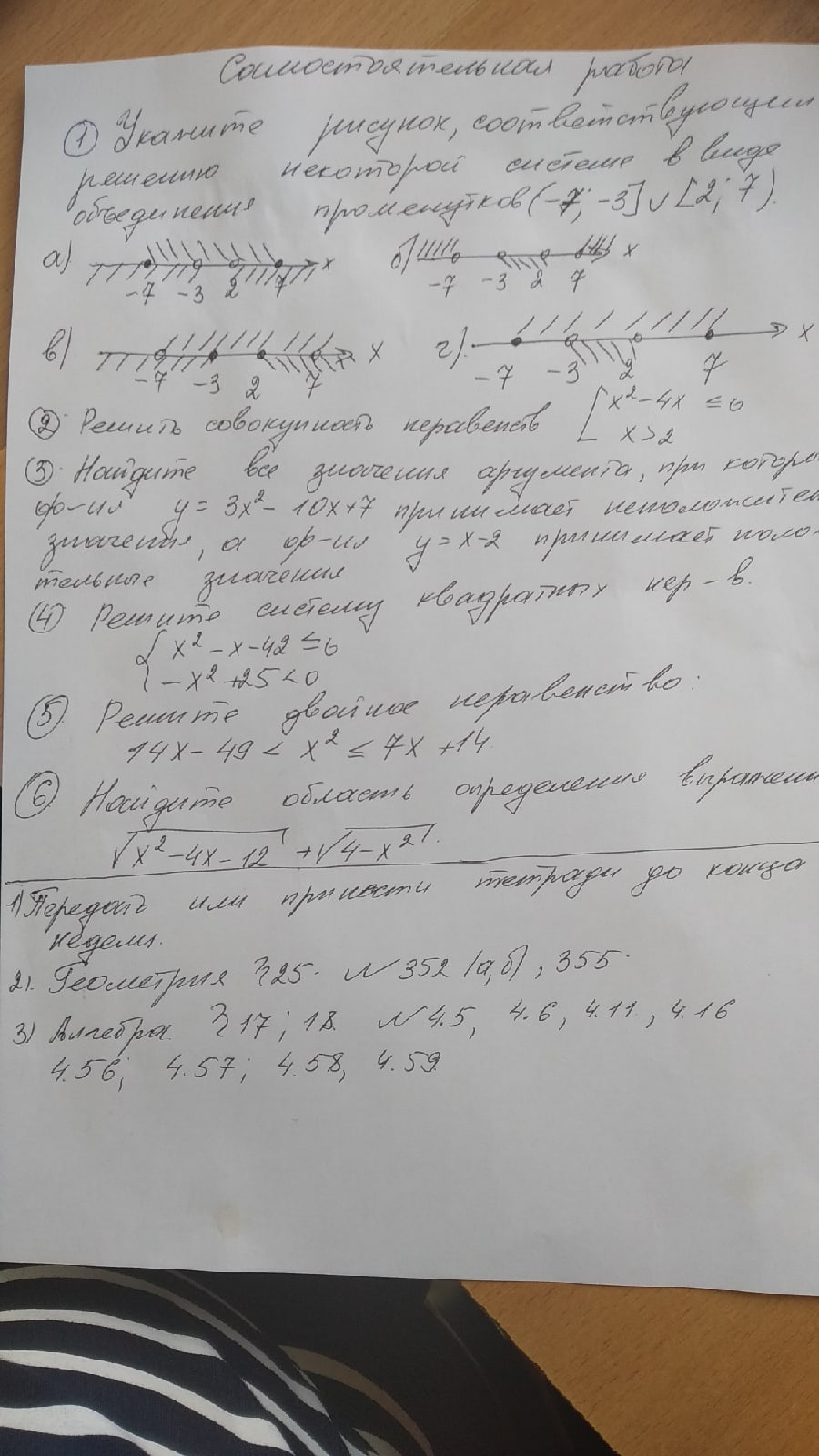 ПредметТема, для самостоятельного изученияДомашнее заданиеСроки выполненияБеларуская моваСінтаксічны разбор сказаў з адасобленымі членамі сказа.С. 260, практ.379С. 261, адказаць на пытанні рубрыкі “Праверце сябе” (вусна)Да 06.05.2020Беларуская моваПаўтарэнне вывучанага па раздзеле “Сказы з адасобленымі членамі”§46-51 (вусна), выпісаць з падручніка па беларускай літаратуры прыклады сказаў з адасобленымі членамі (1 сказ на кожны від)Паўтарыць матэрыял §46-51, напісаць сачыненне-апісанне помніка, прысвечанага падзеям Вялікай Айчыннай вайны (8-10 сказаў) з выкарыстаннем адасобленых членаў сказа.Да 11.05.2020Беларуская лiтаратураЯнка Купала, камедыя “Паўлінка”С.264 – 290, прачытаць  другі акт, прааналізаваць мову, выказванні персанажаў, зрабіць вывад аб тым, як праз мову раскрываюцца іх характары Да 11.05.2020Русский язык§40. Вводные слова и словосочетания. Упр. 368 устно, работа с таблицей( внимательно прочитать), упр. 370 §40 Упр. 374До 06.05.2020Русский язык§40.упр. 376.§40. Упр.378До 08.05.2020Русская литератураСаймак  «Когда в доме одиноко» Текст прочитать до концаДо 08.05.2020Английский языкИнтервью с любимым писателем. Упр.5, стр.213 (письм.)До 10.05.2020Английский языкМеждународный день книги.Упр.1б, 2а с.212-213.Упр.2б,2с, стр.214-215Упр.2,3а, стр.216-217Упр.6, стр. 215 (письм.)До 10.05.2020МатематикаСамостоятельная работаКартинка нижеДо 10.05.2020МатематикаГеометрия. Параграф 25№ 352 (а, б), 355До 10.05.2020МатематикаАлгебра. Параграф 17, 18№ 4.5, 4.6, 4.11, 4.16, 4.56, 4.57, 4.58, 4.59До 10.05.2020ИнформатикаИзучить  § 21.2  Колонки. Выполнить упр.3 (стр. 120) До 08.05.2020Гiсторыя Беларусi1.Живопись и архитектура беларуси в 1860 –х гг. начале ХХ века.2.События Первой мировой войны на белорусских земляхПараграф 26,Письменно выполнить зад. 6                       (с.124).Параграф 27 , составить хронологический календарь событий Первой мировой войны на территории Беларуси.До 11.05.2020ГеографияКанада. Страны Центральной Америки. Мексика. Изучить параграф 48, 49Посмотреть урок онлайнhttps://clck.ru/NHJR4Параграф 48, 49, устно ответить на вопросы параграфа До 06.05.2020ГеографияКанада. Страны Центральной Америки. Мексика. Изучить параграф 48, 49Посмотреть урок онлайнhttps://clck.ru/NHJR4Выполнить практическую работу № 7До 09.05.2020БиологияРоль млекопитающих в природе и жизни человекаОсновные вопросы1.Роль млекопитающих в природе и жизни человека.2. Звероводство.3. Охрана млекопитающихПараграфы 62До 11.05.2020ФизикаЛинзы. Оптическая сила линзы. Построение изображений в тонких линзах§37,38, упр.25 в рабочих тетрадяхДо 08.05.2020ХимияРастворимость.  Факторы, влияющие на величину растворимости.§48, Стр. 214, упр.1-4§48, стр. 214, упр. 8-10До 10.05.2020ХимияНасыщенные и ненасыщенные растворы. Способы перехода из одного раствора в другой. Разбавленные и концентрированные растворы.§49, Стр. 219, упр. 1-5 (устно)§49, стр. 220, упр. 9До 10.05.2020